Черевко Сергей Александрович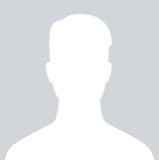 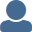 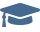 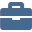 Должность: Оператор транспортного терминалаЖелаемая зарплата: Не указанаЭлектронная почта: e9rone@yandex.ruТелефон: +7(914)423-45-02Готовность к командировкам: НетЗанятость: ПолнаяГрафик работы: Полный деньЛичная информацияГород проживания: Ванино, Хабаровский крайПереезд: ВозможенГражданство: РоссияДата рождения: 27.09.2004 (17 лет)Пол: МужскойСемейное положение: ХолостЕсть дети: НетОбразованиеУчебное заведение: Ванинский межотраслевой колледж (КГБ ПОУ ВМК ЦОППГод окончания: 2023Специальность: Оператор транспортного терминалаФорма обучения: ОчнаяОпыт работыОрганизация: АО «ДАЛЬТРАНСУГОЛЬ»Должность: ПрактикантПериод работы: c 05.2022 по 06.2022 (1 месяц)Должностные обязанности и достижения: ПРОХОЖДЕНИЕ ПРОИЗВОДСТВЕННОЙ ПРАКТИКИ В АО «ДАЛЬТРАНСУГОЛЬ» (ЗА ПЕРИОД ПРОХОЖДЕНИЯ ПРАКТИКИ ПОЛУЧЕН НАВЫК РАБОТЫ НА «СТАКЕР-РЕКЛАЙМЕР»Языки: АнглийскийДополнительная информация: Компьютерные навыки: Печать, сканирование, копирование документов, Интернет, Электронная почта,Microsoft Word, Microsoft Power Point ЛИЧНЫЕ КАЧЕСТВА:В работе проявляю исполнительность и целеустремленность; Отзывчивость.Ответственный подход к задачам и работе. Адекватен.Коммуникабелен.Слаженная работа в коллективе. Общительность.